Departamento del Libre acceso a la información publicaRELACIONES DE SOLICITUDES CORRESPONDIENTES AL MES DE octubre Año 2019Fecha de Solicitud          Solicitante         Información         Departamento          Fecha de entrada          0                         0                   0                       0                         0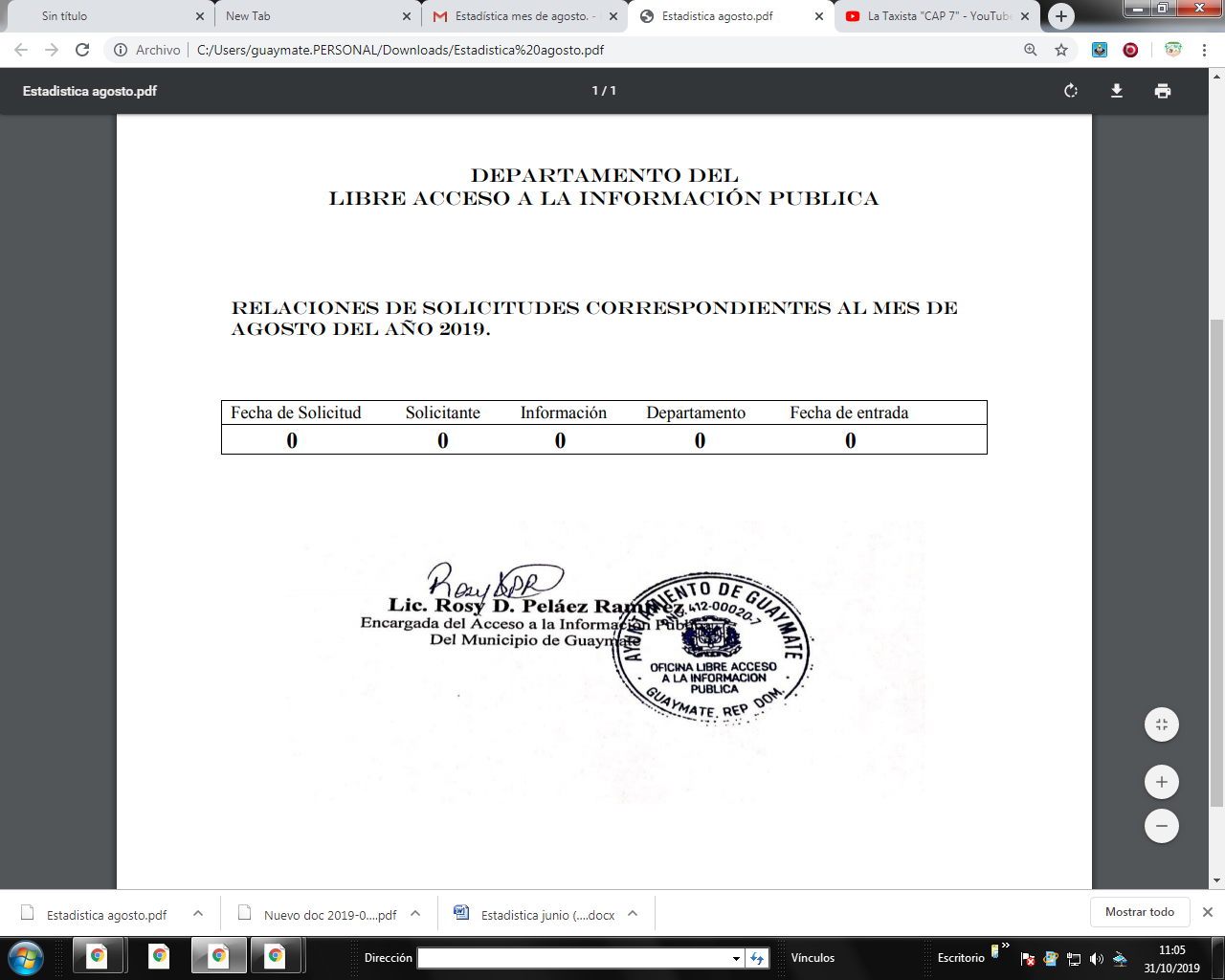 Lic.Rosy Diosmedy Peláez RamírezEncargada del Acceso a la Información PublicaDel Municipio de Guaymate